Høsten 2018 har vi startet med sosiale treffe for deg som er senior, eller som bare er voksen, men savner et felleskap. Vi spiller sjakk, driver med origami, har balansetrening, ser på Tv og diskuterer dagsaktuelle saker. Vi treffes på Aktivitetshuset (Lofsrudveien 14) onsdager 17.00 til 19.00.Hvis du lurer på noe kan du kontakte Synnøve på 48224237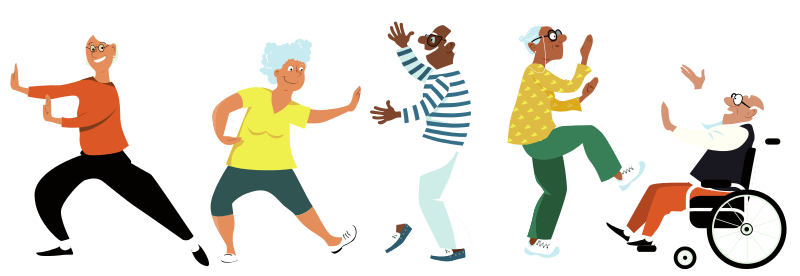 